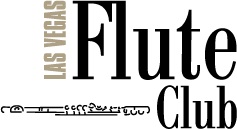 LAS VEGAS FLUTE CLUB2020 YOUNG ARTIST COMPETITION APPLICATIONVideos due *MAY 31st, 2020* Competitors are permitted to submit videos without piano accompaniment even for pieces with accompanimentPROGRAM REQUIREMENTS:Lower Division (6th-9th grade):All players are required to play:Arthur Honegger – Dans de la Chevre for Solo FluteAND a piece of your choice under 10 minutesUpper Division (10th-12th grade): All players are required to play:Claude Debussy – Syrinx for Solo FluteAND a piece of your choice under 10 minutesCollege Division (Undergrads  23 years old and younger):All players are required to play:Robert Muczynski – Three Preludes for Solo FluteAND a piece of your choice under 10 minutesCASH PRIZES:Lower Division (6th-9th grade):1st Prize: $752nd Prize: $50Upper Division (10th-12th grade):1st Prize: $1002nd Prize: $75College Division (Undergrad  23 years old and younger):1st Prize: $1252nd Prize: $100